           В соответствии со ст. 57.3 Градостроительного кодекса Российской Федерации и на основании заявления настоятеля Местной религиозной организации православный Приход храма во имя Святителя Николая пос. Выгоничи Брянской области Брянской Епархии Русской Православной Церкви   от 09.11.2022 года  вх. № 10       ПОСТАНОВЛЯЮ:      Утвердить градостроительный план № RU-32-4-07-2-02-2022-0003 земельного участка  с кадастровым номером 32:07:01209011:319, площадью 3486 кв.м, расположенного по адресу:  Брянская область, Жирятинский муниципальный район, Воробейнское сельское поселение, с. Кульнево, ул. Клубная, категория земель - земли населенных пунктов, территориальная зона Ж1- Зона индивидуальной жилой застройки, вид разрешенного использования – религиозное использование.            Глава администрации района                                                  Л.А. АнтюховДобродей О.К.3-00-09Градостроительный план земельного участка№Градостроительный план земельного участка подготовлен на основании    Заявления настоятеля Местной религиозной организации православного Прихода храма во имя Светителя Николая пос. Выгоничи Брянской области Брянской Епархии Русской Православной Церкви    от 09.11.2022 года вх. № 10 (реквизиты заявления правообладателя земельного участка, иного лица в случае, предусмотренном частью 1.1 статьи 57.3 Градостроительного кодекса Российской Федерации, с указанием Ф.И.О. заявителя – физического лица, либо реквизиты заявления и наименование заявителя – юридического лица о выдаче градостроительного плана земельного участка)Местонахождение земельного участкаБрянская область(субъект Российской Федерации)Жирятинский муниципальный район(муниципальный район или городской округ)Воробейнское сельское поселение(поселение)Описание границ земельного участка (образуемого земельного участка):Кадастровый номер земельного участка (при наличии) или в случае, предусмотренном частью 1.1 статьи 57.3 Градостроительного кодекса Российской Федерации, условный номер образуемого земельного участка на основании утвержденных проекта межевания территории и (или) схемы расположения земельного участка или земельных участков на кадастровом плане территории  :       32:07:0120901:319____________________________________________________Площадь земельного участка: 3 486 м2________________________________________________ Информация о расположенных в границах земельного участка объектах капитального строительства:            объекты капитального строительства    отсутствуют_______________Информация о границах зоны планируемого размещения объекта капитального строительства в соответствии с утвержденным проектом планировки территории (при наличии):                                                   проект планировки территории не  утвержден____________________________________________                                                                                  Реквизиты проекта планировки территории и (или) проекта межевания территории в случае, если земельный участок расположен в границах территории, в отношении которой утверждены проект планировки территории и (или) проект межевания территории:документация по планировке территории не утверждена(указывается в случае, если земельный участок расположен в границах территории, в отношении которой утверждены проект планировки территории и (или) проект межевания территории)Градостроительный план подготовлен    Добродей Ольгой Константиновной, инспектором по архитектуре администрации Жирятинского района(Ф.И.О., должность уполномоченного лица, наименование органа)Дата выдачи                                                   10.11.2022 года(ДД.ММ.ГГГГ)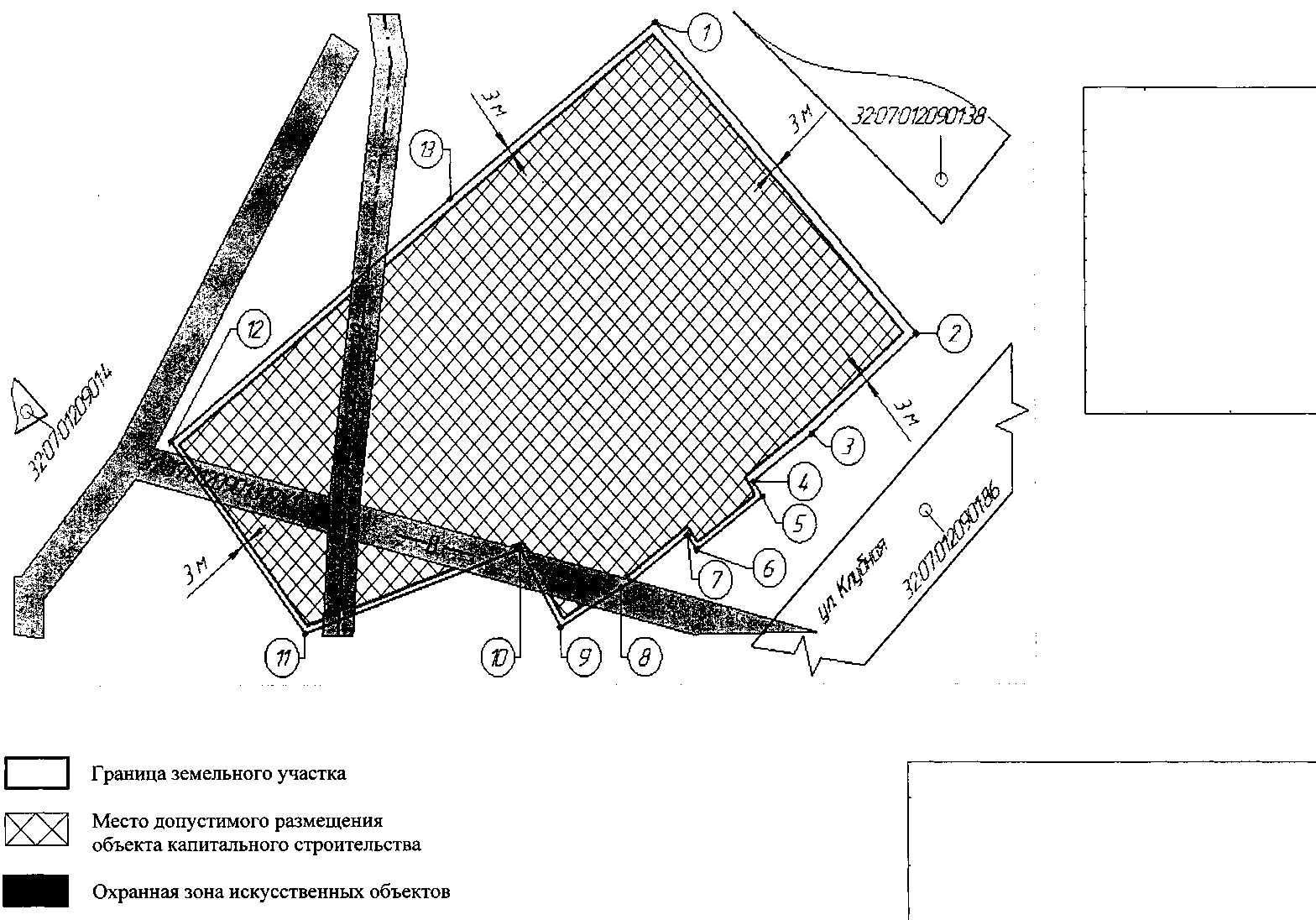 1. Чертеж градостроительного плана земельного участкаЧертеж(и) градостроительного плана земельного участка разработан(ы) на топографической основе в масштабеЧертеж(и) градостроительного плана земельного участка разработан(ы):10.11.2021 года, администрацией Жирятинского района(дата, наименование организации)2.  Информация о градостроительном регламенте либо требованиях к назначению, параметрам и размещению объекта капитального строительства на земельном участке, на который действие градостроительного регламента не распространяется или для которого градостроительный регламент не устанавливается                                                                                                                                        Земельный участок расположен в территориальной зоне «Ж1 - Зона индивидуальной жилой застройки». Установлен градостроительный регламент.2.1.  Реквизиты акта органа государственной власти субъекта Российской Федерации, органа местного самоуправления, содержащего градостроительный регламент либо реквизиты акта федерального органа государственной власти, органа государственной власти субъекта Российской Федерации, органа местного самоуправления, иной организации, определяющего, в соответствии с федеральными законами, порядок использования земельного участка, на который действие градостроительного регламента не распространяется или для которого градостроительный регламент не устанавливается        Правил землепользования и застройки территории муниципального образования Воробейнское сельское поселение Жирятинского района  Брянской области, утверждены решением Воробейнского сельского Совета народных депутатов №2-148 от 19.12.2012 года (с учетом изменений, внесенных решением Воробейнского сельского Совета народных депутатов №3-136 от 17.12.2016 года, решениями Жирятинского районного Совета народных депутатов №5-389 от 14.12.2018 года, №6-53 от 19.12.2019 года).2.2. Информация о видах разрешенного использования земельного участкаосновные виды разрешенного использования земельного участка:- Для индивидуального жилищного строительства;- Для ведения личного подсобного хозяйства (приусадебный земельный участок);- Блокированная жилая застройка;- Хранение автотранспорта;- Благоустройство территории;- Улично-дорожная сеть;условно разрешенные виды использования земельного участка:- Малоэтажная многоквартирная жилая застройка;- Среднеэтажная жилая застройка;- Общественное использование объектов капитального строительства;вспомогательные виды разрешенного использования земельного участка:- Обслуживание жилой застройки;- Ведение огородничества;- Ведение садоводства.2.3. Предельные (минимальные и (или) максимальные) размеры земельного участка и предельные параметры разрешенного строительства, реконструкции объекта капитального строительства, установленные градостроительным регламентом для территориальной зоны, в которой расположен земельный участок:2.4. Требования к назначению, параметрам и размещению объекта капитального строительства на земельном участке, на который действие градостроительного регламента не распространяется или для которого градостроительный регламент не устанавливается (за исключением случая, предусмотренного пунктом 7.1 части 3 статьи 57.3 Градостроительного кодекса Российской Федерации):2.5. Предельные параметры разрешенного строительства, реконструкции объекта капитального строительства, установленные положением об особо охраняемых природных территориях, в случае выдачи градостроительного плана земельного участка в отношении земельного участка, расположенного в границах особо охраняемой природной территории:3. Информация о расположенных в границах земельного участка объектах капитального строительства и объектах культурного наследия3.1. Объекты капитального строительства3.2. Объекты, включенные в единый государственный реестр объектов культурного наследия (памятников истории и культуры) народов Российской Федерации(наименование органа государственной власти, принявшего решение о включении выявленного объекта
культурного наследия в реестр, реквизиты этого решения)(дата)4. Информация о расчетных показателях минимально допустимого уровня обеспеченности территории объектами коммунальной, транспортной, социальной инфраструктур и расчетных показателях максимально допустимого уровня территориальной доступности указанных объектов для населения в случае, если земельный участок расположен в границах территории, в отношении которой предусматривается осуществление деятельности по комплексному и устойчивому развитию территории:5. Информация об ограничениях использования земельного участка, в том числе если земельный участок полностью или частично расположен в границах зон с особыми условиями использования территорий     Ограничения прав на земельный участок, предусмотренные статьями 56 земельного кодекса Российской Федерации. Земельный участок частично расположен в границах зоны с особыми условиями использования территории: Охранная зона газопровода низкого давления с. Кульнево Жирятинского района   - составляет 158 м2.; Зона с особыми условиями использования территории ВЛ 0.4 КТП 77Ф. «Кульнево» РП «Кульнево» с. Кульнево - составляет 199 м2.6. Информация о границах зон с особыми условиями использования территорий, если земельный участок полностью или частично расположен в границах таких зон: 7. Информация о границах публичных сервитутов:                 информация отсутствует8. Номер и (или) наименование элемента планировочной структуры, в границах которого расположен земельный участок        32:07: - район9. Информация о технических условиях подключения (технологического присоединения) объектов капитального строительства к сетям инженерно-технического обеспечения, определенных с учетом программ комплексного развития систем коммунальной инфраструктуры поселения, городского округа  согласно: Программы комплексного развития систем коммунальной инфраструктуры Воробейнского сельского поселения, утвержденной постановлением администрации Жирятинского района от 17.12.2019. № 435, расход воды на хозяйственно-питьевые нужды равен 160 л/сут; нормы удельного коммунально-бытового электропотребления 1050 кВтч/чел. в год; расход природного газа на жилищно-коммунальные нужды района определен из нормы 250 м³ на чел. 10. Реквизиты нормативных правовых актов субъекта Российской Федерации, муниципальных правовых актов, устанавливающих требования к благоустройству территории: Решение Воробейнскогоо сельского Совета народных депутатов № 2-148 от 19.12.2012 года «О принятии Правил благоустройства территории Воробейнского сельского поселения».11. Информация о красных линиях:  АДМИНИСТРАЦИЯ      ЖИРЯТИНСКОГО        РАЙОНААДМИНИСТРАЦИЯ      ЖИРЯТИНСКОГО        РАЙОНАПОСТАНОВЛЕНИЕПОСТАНОВЛЕНИЕот «10» __11__ 2022 года № 350с. ЖирятиноОб утверждении градостроительного плана земельного участкаRU-32-4-07-2-02-2022-0003Обозначение (номер) характерной точкиПеречень координат характерных точек в системе координат,
используемой для ведения Единого государственного реестра недвижимостиПеречень координат характерных точек в системе координат,
используемой для ведения Единого государственного реестра недвижимостиОбозначение (номер) характерной точкиXY1483965.41320372.292483930.731320406.163483919.251320392.774483913.821320385.285483912.181320386.466483906.011320377.957483907.671320376.758483902.221320369.239483897.221320360.510483905.91320355.3111483896.11320327.4912483917.31320310.0313483943.041320343.34Обозначение (номер) характерной точкиПеречень координат характерных точек в системе координат,
используемой для ведения Единого государственного реестра недвижимостиПеречень координат характерных точек в системе координат,
используемой для ведения Единого государственного реестра недвижимостиОбозначение (номер) характерной точкиXY---М.П./Добродей О.К./(при наличии)(подпись)(расшифровка подписи)Номер точкиКоординаты, мКоординаты, мНомер точкиXY1483964.41320372.292483930.731320406.163483919.251320392.774483913.821320385.285483912.181320386.466483906.011320377.957483907.671320376.758483902.221320369.239483897.221320360.510483905.91320355.3111483896.11320327.4912483917.31320310.0313483943.041320343.34Администрация Жирятинского района Брянской областиАдминистрация Жирятинского района Брянской областиАдминистрация Жирятинского района Брянской областиАдминистрация Жирятинского района Брянской областиБрянская область, Жирятинский муниципальный район, Воробейнское сельское поселение, с. Кульнево, ул. КлубнаяБрянская область, Жирятинский муниципальный район, Воробейнское сельское поселение, с. Кульнево, ул. КлубнаяБрянская область, Жирятинский муниципальный район, Воробейнское сельское поселение, с. Кульнево, ул. КлубнаяБрянская область, Жирятинский муниципальный район, Воробейнское сельское поселение, с. Кульнево, ул. КлубнаяИсполнительО.К. ДобродейМ 1:1000ИсполнительО.К. Добродей10.11.2022г.1:  выполненной.(дата, наименование организации, подготовившей топографическую основу)- Религиозное использование;- Осуществление религиозных обрядов;- Религиозное управление и образование;- Общественное управление;   - Предпринимательство; - Обеспечение внутреннего правопорядка; - Связь.Предельные (минимальные и (или) максимальные) размеры земельных участков, в том числе их площадьПредельные (минимальные и (или) максимальные) размеры земельных участков, в том числе их площадьПредельные (минимальные и (или) максимальные) размеры земельных участков, в том числе их площадьПредельные (минимальные и (или) максимальные) размеры земельных участков, в том числе их площадьМинимальные отступы от границ земельного участка в целях определения мест допустимого размещения зданий, строений, сооружений, за пределами которых запрещено строительство зданий, строений, сооруженийПредельное количество этажей и (или) предельная высота зданий, строений, сооруженийМаксимальный процент застройки в границах земельного участка, определяемый как отношение суммарной площади земельного участка, которая может быть застроена, ко всей площади земельного участкаТребования к архитектурным решениям объектов капитального строительства, расположенным в границах территории исторического поселения федерального или регионального значенияИные показатели112345678Длина,
мДлина,
мШирина,
мПлощадь, м2 или га45678---400м²/ 1500м²       ( для ранее выделенных земельных участков не применяется)От красной линии улиц расстояние до жилого дома – не менее 5 м; от красной линии проездов – не менее 3 м.. от границ соседнего участка до основного строения – , хозяйственных и прочих построек – 1 м, открытой стоянки – , отдельно стоящего гаража – Предельное количество этажей для всех основных строений – до 3 включительноДля всех вспомогательных строений предельное количество этажей – 150%--Причины отнесения земельного участка к виду земельного участка, на который действие градостроительного регламента не распространяется или для которого градостроительный регламент не устанавливаетсяРеквизиты акта, регулирующего использование земельного участкаТребования к использованию земельного участкаТребования к параметрам объекта капитального строительстваТребования к параметрам объекта капитального строительстваТребования к параметрам объекта капитального строительстваТребования к размещению объектов капитального строительстваТребования к размещению объектов капитального строительстваПричины отнесения земельного участка к виду земельного участка, на который действие градостроительного регламента не распространяется или для которого градостроительный регламент не устанавливаетсяРеквизиты акта, регулирующего использование земельного участкаТребования к использованию земельного участкаПредельное количество этажей и (или) предельная высота зданий, строений, сооруженийМаксимальный процент застройки в границах земельного участка, определяемый как отношение суммарной площади земельного участка, которая может быть застроена, ко всей площади земельного участкаИные требования к параметрам объекта капитального строительстваМинимальные отступы от границ земельного участка в целях определения мест допустимого размещения зданий, строений, сооружений, за пределами которых запрещено строительство зданий, строений, сооруженийИные требования к размещению объектов капитального строительства12345678--------Причины отнесения земельного участка к виду земельного участка для которого градостроительный регламент не устанавливаетсяРеквизиты Положения об особо охраняемой природной территорииРеквизиты утвержденной документации по планировке территорииЗонирование особо охраняемой природной территории (да/нет)Зонирование особо охраняемой природной территории (да/нет)Зонирование особо охраняемой природной территории (да/нет)Зонирование особо охраняемой природной территории (да/нет)Зонирование особо охраняемой природной территории (да/нет)Зонирование особо охраняемой природной территории (да/нет)Зонирование особо охраняемой природной территории (да/нет)Зонирование особо охраняемой природной территории (да/нет)Причины отнесения земельного участка к виду земельного участка для которого градостроительный регламент не устанавливаетсяРеквизиты Положения об особо охраняемой природной территорииРеквизиты утвержденной документации по планировке территорииФункциональная зонаВиды разрешенного использования земельного участкаВиды разрешенного использования земельного участкаТребования к параметрам объекта 
капитального строительстваТребования к параметрам объекта 
капитального строительстваТребования к параметрам объекта 
капитального строительстваТребования к размещению объектов капитального строительстваТребования к размещению объектов капитального строительстваПричины отнесения земельного участка к виду земельного участка для которого градостроительный регламент не устанавливаетсяРеквизиты Положения об особо охраняемой природной территорииРеквизиты утвержденной документации по планировке территорииФункциональная зонаОсновные виды разрешенного использованияВспомогательные виды разрешенного использованияПредельное количество этажей и (или) предельная высота зданий, строений, сооруженийМаксимальный процент застройки в границах земельного участка, определяемый как отношение суммарной площади земельного участка, которая может быть застроена, ко всей площади земельного участкаИные требования к параметрам объекта капитального строительстваМинимальные отступы от границ земельного участка в целях определения мест допустимого размещения зданий, строений, сооружений, за пределами которых запрещено строительство зданий, строений, сооруженийИные требования к размещению объектов капитального строительства1234567891011Функциональная зонаТожеТожеТожеТожеТожеТожеТоже1234567891011№не имеется,,(согласно чертежу(ам) градостроительного плана)(назначение объекта капитального строительства, этажность, высотность, общая площадь, площадь застройки)инвентаризационный или кадастровый номер№информация отсутствует,,(согласно чертежу(ам) градостроительного плана)(назначение объекта культурного наследия, общая площадь, площадь застройки)регистрационный номер в реестреотИнформация о расчетных показателях минимально допустимого уровня обеспеченности территорииИнформация о расчетных показателях минимально допустимого уровня обеспеченности территорииИнформация о расчетных показателях минимально допустимого уровня обеспеченности территорииИнформация о расчетных показателях минимально допустимого уровня обеспеченности территорииИнформация о расчетных показателях минимально допустимого уровня обеспеченности территорииИнформация о расчетных показателях минимально допустимого уровня обеспеченности территорииИнформация о расчетных показателях минимально допустимого уровня обеспеченности территорииИнформация о расчетных показателях минимально допустимого уровня обеспеченности территорииИнформация о расчетных показателях минимально допустимого уровня обеспеченности территорииОбъекты коммунальной инфраструктурыОбъекты коммунальной инфраструктурыОбъекты коммунальной инфраструктурыОбъекты транспортной инфраструктурыОбъекты транспортной инфраструктурыОбъекты транспортной инфраструктурыОбъекты социальной инфраструктурыОбъекты социальной инфраструктурыОбъекты социальной инфраструктурыНаименование вида объектаЕдиница измеренияРасчетный показательНаименование вида объектаЕдиница измеренияРасчетный показательНаименование вида объектаЕдиница измеренияРасчетный показатель123456789Информация о расчетных показателях максимально допустимого уровня территориальной доступностиИнформация о расчетных показателях максимально допустимого уровня территориальной доступностиИнформация о расчетных показателях максимально допустимого уровня территориальной доступностиИнформация о расчетных показателях максимально допустимого уровня территориальной доступностиИнформация о расчетных показателях максимально допустимого уровня территориальной доступностиИнформация о расчетных показателях максимально допустимого уровня территориальной доступностиИнформация о расчетных показателях максимально допустимого уровня территориальной доступностиИнформация о расчетных показателях максимально допустимого уровня территориальной доступностиИнформация о расчетных показателях максимально допустимого уровня территориальной доступностиНаименование вида объектаЕдиница измеренияРасчетный показательНаименование вида объектаЕдиница измеренияРасчетный показательНаименование вида объектаЕдиница измеренияРасчетный показатель123456789Наименование зоны с особыми условиями использования территории с указанием объекта, в отношении которого установлена такая зонаПеречень координат характерных точек в системе координат,
используемой для ведения Единого государственного реестра недвижимостиПеречень координат характерных точек в системе координат,
используемой для ведения Единого государственного реестра недвижимостиПеречень координат характерных точек в системе координат,
используемой для ведения Единого государственного реестра недвижимостиНаименование зоны с особыми условиями использования территории с указанием объекта, в отношении которого установлена такая зонаОбозначение (номер) характерной точкиХY1234Охранная зона газопровода низкого давления1483898.351320333.882483896.911320329.83483915.211320330.824483935.191320333.185483938.611320337.616483914.871320334.8Зона с особыми условиями использования территории ВЛ 0.4 КТП 77Ф. «Кульнево» РП «Кульнево»1483902.531320369.662483902.221320369.233483899.581320364.614483901.031320358.225483905.771320355.391483905.831320355.122483903.341320348.043483910.741320315.434483915.791320311.28Обозначение (номер) характерной точкиПеречень координат характерных точек в системе координат,
используемой для ведения Единого государственного реестра недвижимостиПеречень координат характерных точек в системе координат,
используемой для ведения Единого государственного реестра недвижимостиОбозначение (номер) характерной точкиXY---Обозначение (номер) характерной точкиПеречень координат характерных точек в системе координат,
используемой для ведения Единого государственного реестра недвижимостиПеречень координат характерных точек в системе координат,
используемой для ведения Единого государственного реестра недвижимостиОбозначение (номер) характерной точкиXY---